INDICAÇÃO N° 1175/2021INDICAMOS A NECESSIDADE DE LIMPEZA E INSTALAÇÃO DE CERCA, NAS LATERAIS DO PARQUE ECOLÓGICO MUNICIPAL, NA AVENIDA DOS IMIGRANTES E NA RUA BANDEIRANTES, NO MUNICÍPIO DE SORRISO – MT.RODRIGO MACHADO – PSDB, IAGO MELLA - PODEMOS, DAMIANI - PSDB, DIOGO KRIGUER - PSDB, CELSO KOZAK - PSDB, MARLON ZANELLA - MDB E ZÉ DA PANTANAL - MDB, vereadores com assento nesta Casa, de conformidade com o artigo 115 do Regimento Interno, requerem à Mesa, que este expediente seja encaminhado ao Exmo. Senhor Ari Lafin, Prefeito Municipal e à Secretaria Municipal de Obras e Serviços Públicos, com cópia à Secretaria Municipal da Cidade, versando sobre a necessidade de limpeza e instalação de cerca, nas laterais do Parque Ecológico Municipal, na Avenida dos Imigrantes e na Rua Bandeirantes, no município de Sorriso/MT.JUSTIFICATIVASConsiderando que, é assegurado ao Vereador promover, perante quaisquer autoridades, entidades ou órgãos da administração Municipal, direta ou indireta e fundacional, os interesses públicos ou reivindicações coletivas de âmbito Municipal ou das comunidades representadas, podendo requerer, no mesmo sentido, a atenção de autoridades Federais ou Estaduais (Art. 244, inciso V do Regimento Interno da Câmara Municipal de Sorriso);Considerando que é dever do Poder Executivo Municipal a instalação, construção, conservação e manutenção de bens Públicos;Considerando que esta é uma reivindicação e um pedido constante de muitas pessoas que fazem caminhada em torno do parque;Considerando que tem várias árvores caídas que se torna perigoso para quem por ali transita;Considerando que instalação da cerca trará mais segurança e qualidade de vida a população;Considerando ser uma reivindicação dos moradores residentes no referido bairro, razão porque, faz-se necessária a presente indicação.Câmara Municipal de Sorriso, Estado de Mato Grosso, em 24 de novembro de 2021.RODRIGO MACHADOVereador PSDB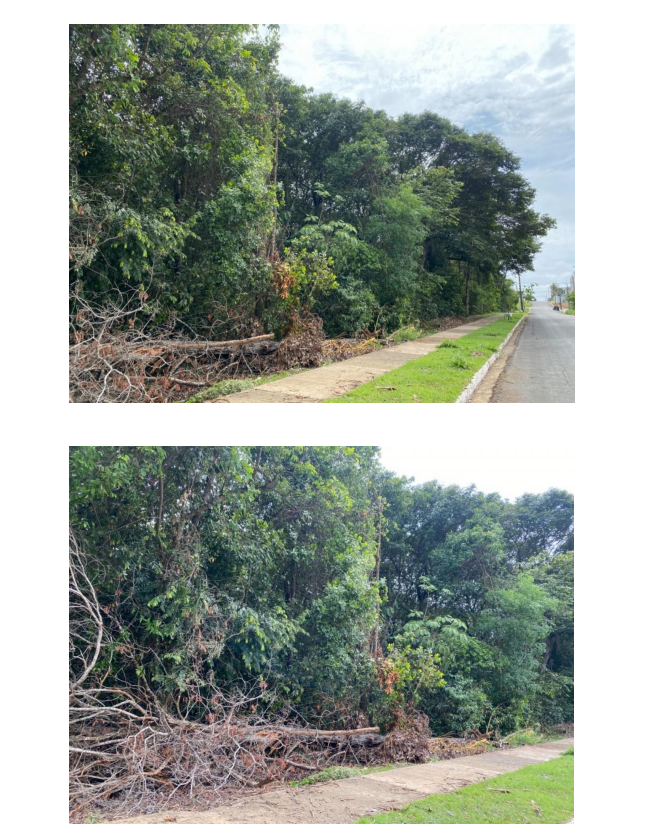     IAGO MELLAVereador PODEMOS    IAGO MELLAVereador PODEMOS        DAMIANI            DIOGO KRIGUER            CELSO KOZAK    Vereador PSDB           Vereador PSDB                Vereador PSDB        DAMIANI            DIOGO KRIGUER            CELSO KOZAK    Vereador PSDB           Vereador PSDB                Vereador PSDB        DAMIANI            DIOGO KRIGUER            CELSO KOZAK    Vereador PSDB           Vereador PSDB                Vereador PSDB        DAMIANI            DIOGO KRIGUER            CELSO KOZAK    Vereador PSDB           Vereador PSDB                Vereador PSDBMARLON ZANELLAVereador MDBMARLON ZANELLAVereador MDBMARLON ZANELLAVereador MDBZÉ DA PANTANAL           Vereador MDB